КрокодильчикиМатериалы и инструменты:цветная бумага;ножницы;черный маркер-фломастер;клей ПВА.Процесс изготовления:Необходимо начертить и вырезать 4 полоски по ширине линейки. Длина полосок должна соответствовать длине бумажного листа. Цвет полосок может быть любым.Дальше нужно взять 3 полоски разрезать на 4 части. Из 10 таких деталей будет собираться туловище крокодила.Сначала требуется свернуть в кольцо одну четвертину полоски и склеить ее края. После этого следует просунуть другой кусочек полоски внутрь получившегося кольца и склеить края. Таким образом необходимо использовать 10 четвертин бумажных полос.Одну целую полоску следует разрезать на 3 части, одну из которых сложить пополам и на одной из половинок начертить вытянутый треугольник, немного отступив от линии сгиба. Треугольник необходимо вырезать, оставив сложенным и не трогая линию сгиба – получится пасть крокодила.Далее требуется загнуть нос крокодила, отступив немного от вершины сложенного треугольника-пасти. После этого нужно вырезать 2 маленьких белых удлиненных треугольника, которые затем следует вклеить внутрь пасти. Фломастером прорисовываются клыки на белых деталях.Голову крокодила с пастью необходимо просунуть через крайнее кольцо туловища и приклеить ПВА.Один из кусочков полоски нужно разрезать по горизонтали на 3 части, делая надрезы через каждый 1 см. Одну из этих тонких полос следует закруглить по краям, просунуть внутри треугольника-головы и приклеить под низом – получатся глаза, которые нужно дорисовать фломастером.Другие тонкие ленты необходимо превратить в лапы, которые требуется прикрепить при помощи клея под брюхом крокодила.Еще один кусочек полоски следует просунуть в кольцо в конце туловища, свернуть в петельку, склеить концы и вырезать на них угол – получится крокодилий хвост.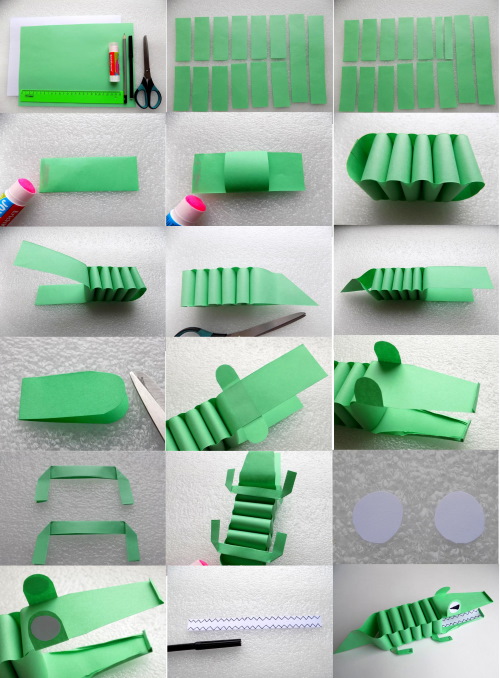 